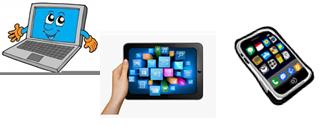 Name:…                                                                      Surname: …Home Schooling 26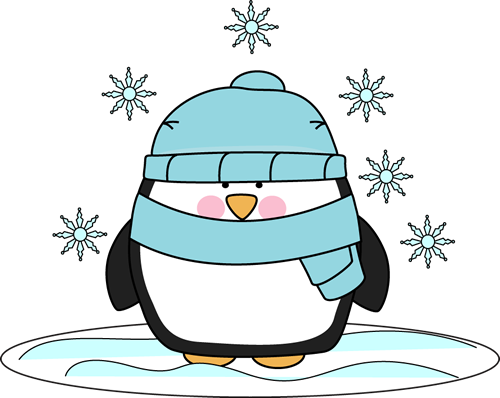 ***DO YOU REMEMBER THE MONTHS OF THE YEAR? HERE IS A FUN SONG FOR YOU TO LISTEN, SING AND DANCE!    PRESS CTRL + CLICK : https://bit.ly/2BfvHSt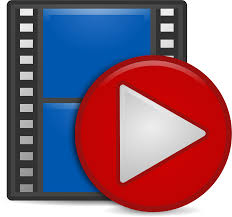 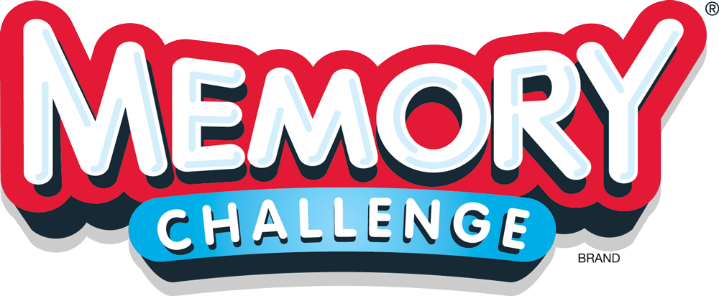 *LET’S REVISE PREPOSITIONS! WATCH THE VIDEO AND FOLLOW THE INSTRUCTIONS!  PRESS CTRL + CLICK :https://bit.ly/2XbFzoz 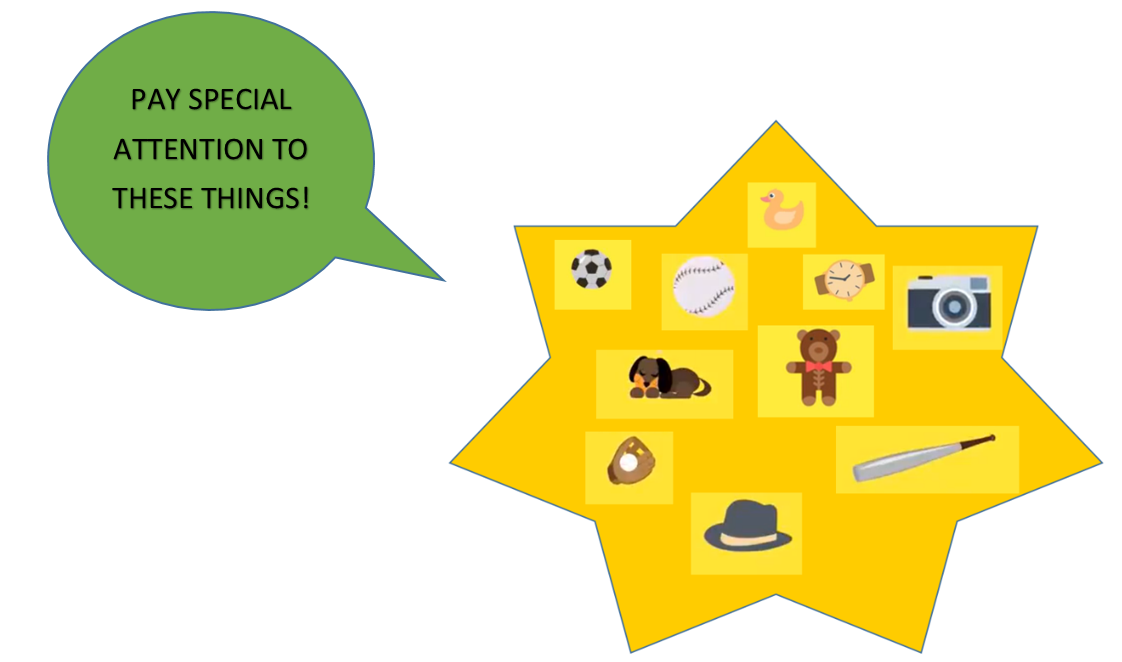 *HOW MANY CORRECT GUESSINGS DID YOU HAVE?  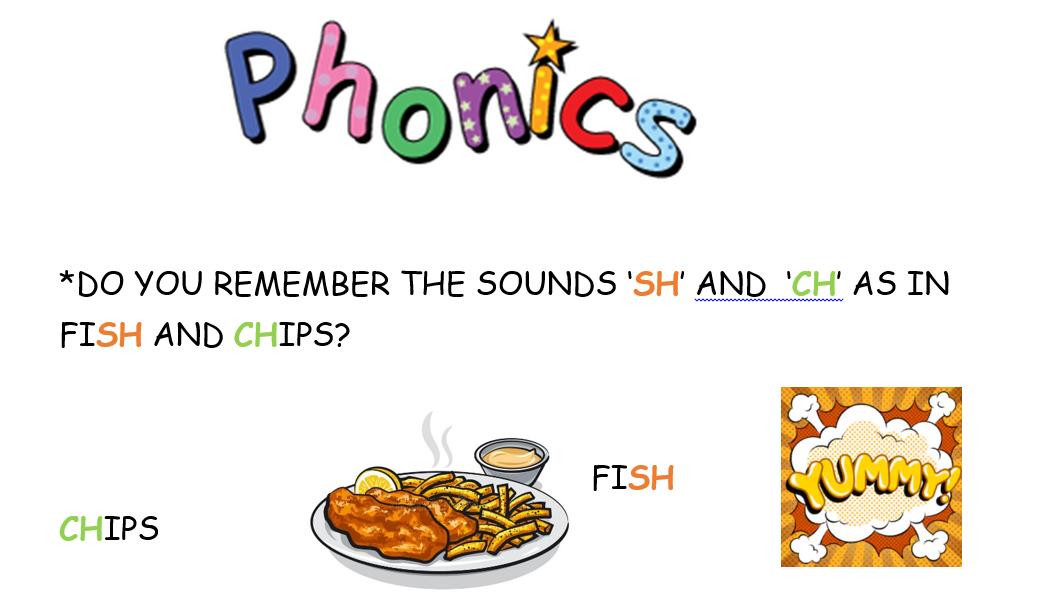 *TODAY WE’LL LEARN ABOUT TWO NEW SOUNDS: th - thCLICK AND WORK ONLINE. https://forms.gle/TfY5eBV7MQSyK4tC9 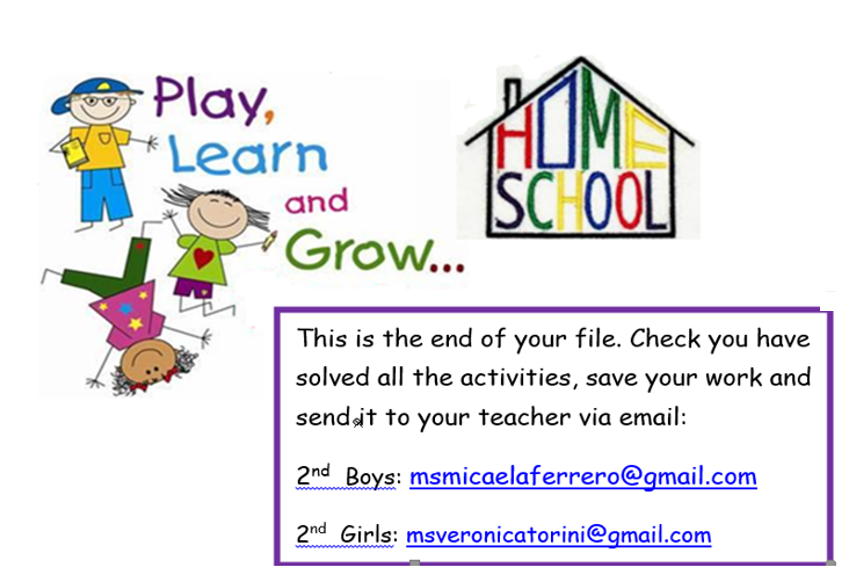 PLEASE, PRESS “SUBMIT/SEND” AT THE END OF YOUR ONLINE WORK.POR FAVOR PRESIONAR “ENVIAR” AL FINAL DEL TRABAJO EN LINEA.